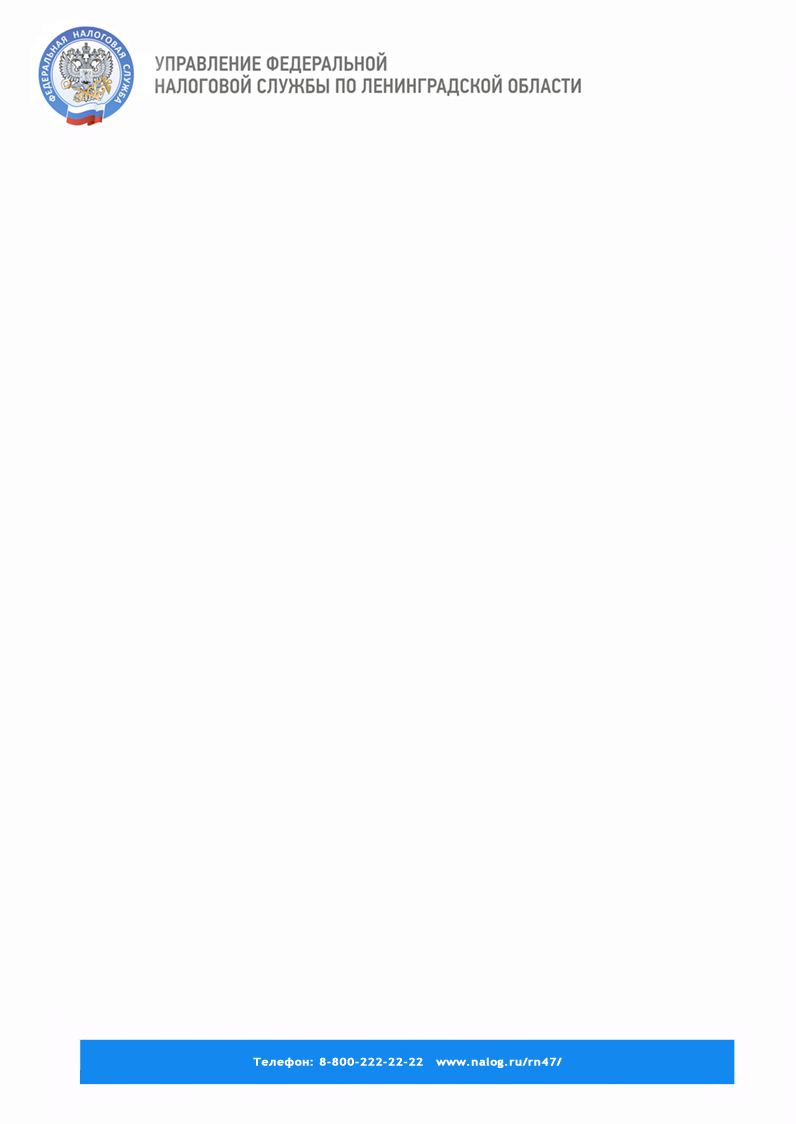 Уважаемые  налогоплательщики-физические лица!Налоговая служба проводит Дни открытых дверей       10 ноября 2017 года (пятница) с 09.00 до 18.0011 ноября 2017 года (суббота) с 10.00 до 15.00В рамках мероприятия все желающие смогут больше узнать о порядке исчисления и уплаты налога на имущество физических лиц, земельного и транспортного налогов.Специалисты налоговой службы подробно расскажут о том, кто должен уплачивать имущественные налоги, в какие сроки, какие ставки и льготы применяются в конкретном муниципальном образовании, а также ответят на другие вопросы граждан по теме налогообложения имущества. 	Телефон горячей линии:            8(81370)20-782; 8(81370) 31-399                                    